PLAN- OCH BYGGLAGEN 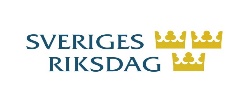 9 kap. Bygglov, rivningslov och marklov m.m.1 §   Detta kapitel innehåller bestämmelser ombygglov, rivningslov, marklov och anmälningsplikt,förhandsbesked och villkorsbesked,handläggningen av lovärenden,förutsättningar och villkor för lov,vad ett beslut om lov ska innehålla, hur det ska expedieras och hur länge det gäller, ochhandläggningen av anmälningsärenden.Bygglov2 §   Det krävs bygglov förnybyggnad,tillbyggnad, ochannan ändring av en byggnad än tillbyggnad, om ändringen innebär att
a) byggnaden helt eller delvis tas i anspråk eller inreds för ett väsentligen annat ändamål än det som byggnaden senast har använts för eller enligt senast beviljade bygglov har anpassats till utan att den avsedda användningen kommit till stånd,
b) det i byggnaden inreds någon ytterligare bostad eller någon ytterligare lokal för handel, hantverk eller industri, eller
c) byggnaden byter färg, fasadbeklädnad eller taktäckningsmaterial eller byggnadens yttre utseende avsevärt påverkas på annat sätt.Första stycket 3 c gäller bara om byggnaden ligger i ett område som omfattas av en detaljplan.Undantag för ekonomibyggnader m.m.3 §   Trots 2 § första stycket 1, 2 och 3 b krävs det inte bygglov för en ekonomibyggnad för jordbruk, skogsbruk eller annan liknande näring, om åtgärden vidtas i ett område som inte omfattas av en detaljplan.3 a §   Trots 2 § krävs det inte bygglov för nybyggnad om byggnadenplaceras inom en allmän plats som kommunen är markägare till,placeras på platsen högst tre månader,inte får en större byggnadsarea än 15,0 kvadratmeter, ochhar en taknockshöjd som inte överstiger 3,0 meter.Om en byggnad enligt första stycket flyttas inom samma allmänna plats krävs bygglov. 3 b §   Trots 2 § krävs det inte bygglov för nybyggnad av ett fristående väderskydd för kollektivtrafiken om byggnadeninte får en större byggnadsarea än 15,0 kvadratmeter, ochhar en taknockshöjd som inte överstiger 3,0 meter.Första stycket gäller inte omväderskyddet placeras i direkt anslutning till ett annat väderskydd, elleråtgärden vidtas inom ett bebyggelseområde som avses i 8 kap. 13 §. 3 c §   Trots 2 § första stycket 3 c krävs det inte bygglov för att på en byggnad montera solcellspaneler och solfångare som följer byggnadens form även om byggnadens yttre utseende påverkas avsevärt.Första stycket gäller inte omkommunen enligt 8 § första stycket 9 har bestämt att åtgärden kräver bygglov,åtgärden vidtas på en byggnad eller inom ett bebyggelseområde som avses i 8 kap. 13 §, elleråtgärden vidtas inom eller i anslutning till sådana områden som avses i 3 kap. 9 § andra stycket miljöbalken.Undantag för en- och tvåbostadshus inom och utanför detaljplan4 §   För en- och tvåbostadshus och till dem hörande fristående uthus, garage och andra små byggnader (komplementbyggnader) krävs det, trots 2 § och föreskrifter som har meddelats med stöd av 16 kap. 7 §, inte bygglov för attmed en mur eller ett plank anordna en skyddad uteplats inom 3,6 meter från bostadshuset, om muren eller planket inte är högre än 1,8 meter och inte placeras närmare gränsen än 4,5 meter,anordna ett skärmtak över en sådan uteplats som anges i 1 eller över en altan, balkong eller entré, om skärmtaket tillsammans med andra skärmtak som har anordnats på tomten med stöd av undantag från krav på bygglov inte täcker en större area än 15,0 kvadratmeter och inte placeras närmare gränsen än 4,5 meter, elleri omedelbar närhet av bostadshuset uppföra eller bygga till en komplementbyggnad som
a) tillsammans med andra komplementbyggnader som har uppförts på tomten med stöd av undantag från krav på bygglov enligt denna paragraf eller motsvarande äldre bestämmelser inte får en större byggnadsarea än 15,0 kvadratmeter,
b) har en taknockshöjd som inte överstiger 3,0 meter, och
c) inte placeras närmare gränsen än 4,5 meter.En åtgärd som avses i 1-3 får vidtas närmare gränsen än 4,5 meter, om de grannar som berörs medger det.Första stycket 3 gäller inteom kommunen enligt 8 § första stycket 2 a har bestämt att åtgärden kräver bygglov, ellerför ett sådant bostadshus som utgör ett komplementbostadshus som avses i 4 a §. 4 a §   Trots 2 § krävs det inte bygglov för att, i omedelbar närhet av ett en- eller tvåbostadshus, uppföra eller bygga till en byggnad somavses utgöra antingen en särskild bostad (komplementbostadshus) eller en komplementbyggnad,tillsammans med övriga byggnader som har uppförts på tomten med stöd av denna paragraf inte får en större byggnadsarea än 30,0 kvadratmeter,har en taknockshöjd som inte överstiger 4,0 meter,inte placeras närmare gränsen än 4,5 meter, ochi förhållande till en järnväg inte placeras närmare spårets mitt än 30,0 meter.Det krävs inte heller bygglov för att ändra en komplementbyggnad till ett sådant komplementbostadshus som avses i första stycket.En åtgärd som avses i första eller andra stycket får vidtas närmare gränsen än 4,5 meter, om de grannar som berörs medger det. Sådan åtgärd får även vidtas närmare spårets mitt än 30,0 meter om järnvägens infrastrukturförvaltare medger det.4 b §   För en- eller tvåbostadshus krävs det trots 2 § inte bygglov för attgöra högst en tillbyggnad som inte har en större bruttoarea än 15,0 kvadratmeter, som inte överstiger bostadshusets taknockshöjd och som inte placeras närmare gränsen än 4,5 meter, ellerpå ett bostadshus som saknar takkupor bygga högst två kupor eller på ett bostadshus som redan har en takkupa bygga ytterligare en takkupa, där takkuporna får uppta högst halva takfallet och det inte innebär något ingrepp i den bärande konstruktionen.En åtgärd som avses i första stycket 1 får vidtas närmare gränsen än 4,5 meter, om de grannar som berörs medger det.Första stycket gäller inte för ett sådant bostadshus som utgör ett komplementbostadshus. 4 c §   För enbostadshus krävs det trots 2 § inte bygglov för att i byggnaden inreda ytterligare en bostad. Detta gäller dock inte för ett sådant bostadshus som utgör ett komplementbostadshus. 4 d §   En åtgärd som avses i 4 a-4 c §§ får inte vidtas utan bygglovom kommunen enligt 8 § första stycket 2 a har bestämt att åtgärden kräver bygglov, ellerpå byggnader eller inom bebyggelseområden som avses i 8 kap. 13 §.En åtgärd som avser ett komplementbostadshus enligt 4 a §, en åtgärd enligt 4 b § första stycket 1 eller 4 c § får inte vidtas utan bygglov inom eller i anslutning till sådana områden som avses i 3 kap. 9 § andra stycket miljöbalken om det är fråga om flygplatser och övnings- eller skjutfält.4 e §   Vid tillämpningen av 4 a § ska ett komplementbostadshus inte anses utgöra ett sådant enbostadshus som avses i paragrafens första stycke. Lag (2014:477).4 f §   För en- och tvåbostadshus och tillhörande komplementbostadshus krävs det, trots 2 § första stycket 2 och 3 c, inte bygglov för att med en altan anordna en uteplats på mark inom 3,6 meter från bostadshuset, om altanen inte är högre än 1,8 meter och inte placeras närmare gränsen än 4,5 meter.En åtgärd som avses i första stycket får vidtas närmare gränsen än 4,5 meter, om de grannar som berörs medger det.Första stycket gäller inte om åtgärden vidtas på en byggnad eller inom ett bebyggelseområde som avses i 8 kap. 13 §.Undantag för en- och tvåbostadshus inom detaljplan5 §   För en- och tvåbostadshus och tillhörande komplementbyggnader inom ett område med detaljplan krävs det, trots 2 §, inte bygglov för att färga om, byta fasadbeklädnad eller byta taktäckningsmaterial, om åtgärden inte väsentligt ändrar byggnadens eller områdets karaktär.Första stycket gäller inte om kommunen enligt 8 § första stycket 6 har bestämt att åtgärden kräver bygglov.5 a §   För en- och tvåbostadshus inom ett område med detaljplan krävs det, trots 2 §, inte bygglov för en liten tillbyggnad i form av balkong, burspråk och uppstickande byggnadsdel, om den inte placeras närmare gränsen än 4,5 meter.En åtgärd som avses i första stycket får vidtas närmare gränsen än 4,5 meter, om de grannar som berörs medger det.Första stycket gäller inte omkommunen enligt 8 § första stycket 8 har bestämt att åtgärden kräver bygglov, elleråtgärden vidtas på en byggnad eller inom ett bebyggelseområde som avses i 8 kap. 13 §. Undantag för en- och tvåbostadshus utanför detaljplan6 §   För en- och tvåbostadshus och tillhörande komplementbyggnader, murar och plank utanför ett område med detaljplan krävs det, trots 2 § och föreskrifter som har meddelats med stöd av 16 kap. 7 §, inte bygglov för attgöra en liten tillbyggnad, om åtgärden inte vidtas närmare gränsen än 4,5 meter, elleruppföra en komplementbyggnad, en mur eller ett plank i omedelbar närhet av bostadshuset, om åtgärden inte vidtas närmare gränsen än 4,5 meter.En åtgärd som avses i 1 eller 2 får vidtas närmare gränsen än 4,5 meter, om de grannar som berörs medger det.Första och andra styckena gäller inte om kommunen enligt 8 § första stycket 3 har bestämt att åtgärden kräver bygglov eller om åtgärden vidtas inom en sammanhållen bebyggelse och bygglov behövs med hänsyn till omfattningen av byggnadsverk i bebyggelsen. Undantag för andra byggnader inom detaljplan6 a §   För andra byggnader än sådana som avses i 5 § inom ett område med detaljplan krävs det, trots 2 §, inte bygglov för att färga om, byta fasadbeklädnad eller byta taktäckningsmaterial på fasad eller tak som vetter mot kringbyggd gård.Första stycket gäller inte omkommunen enligt 8 § första stycket 6 har bestämt att åtgärden kräver bygglov, elleråtgärden vidtas på en byggnad eller inom ett bebyggelseområde som avses i 8 kap. 13 §. Undantag i detaljplan eller områdesbestämmelser7 §   I den omfattning som kommunen med stöd av 4 kap. 15 eller 42 § har bestämt ska gälla som undantag från kravet på bygglov krävs det, trots 2 §, inte bygglov för attinom ett område med detaljplan, genomföra en åtgärd på det sätt och under den tid som kommunen har bestämt i planen, ellerinom ett område som omfattas av områdesbestämmelser på det sätt som kommunen har bestämt i områdesbestämmelserna
a) vidta en åtgärd som avser en komplementbyggnad,
b) göra en liten tillbyggnad,
c) göra en tillbyggnad till eller annan ändring av en industribyggnad, eller
d) vidta en åtgärd som avser ett enkelt fritidshus, en kolonistuga eller annan liknande byggnad.För att inom en sammanhållen bebyggelse vidta en åtgärd som avses i första stycket 2 a eller b krävs medgivande från berörda grannar för att åtgärden ska få vidtas utan bygglov, om ett sådant medgivande behövs med hänsyn till omfattningen av byggnadsverk i bebyggelsen.Första och andra styckena gäller inte om en bygglovsprövning är nödvändig för att tillvarata grannars intressen eller allmänna intressen.Krav i detaljplan eller områdesbestämmelser8 §   Utöver det som följer av 2-7 §§ krävs det bygglov i den utsträckning som framgår avföreskrifter som har meddelats med stöd av 16 kap. 7 §,det som kommunen för ett område som utgör en värdefull miljö
a) i en detaljplan har bestämt i fråga om att vidta en åtgärd som avses i 4 § första stycket 3 eller 4 a-4 c §§,
b) i en detaljplan eller områdesbestämmelser har bestämt i fråga om att underhålla eller ändra ett byggnadsverk eller bebyggelseområde som avses i 8 kap. 13 §,
3. det som kommunen i områdesbestämmelser har bestämt i fråga om att utanför en sammanhållen bebyggelse vidta åtgärder som avses i 6 § första stycket 1 och 2,
4. det som kommunen i områdesbestämmelser har bestämt i fråga om ekonomibyggnader för jordbruk, skogsbruk eller liknande näring,
5. det som kommunen i en detaljplan eller områdesbestämmelser har bestämt i fråga om att anordna eller väsentligt ändra anläggningar för sådana grundvattentäkter som avses i 11 kap. 11 § 1 miljöbalken,
6. det som kommunen i en detaljplan har bestämt i fråga om att i området färga om, byta fasadbeklädnad eller byta taktäckningsmaterial,
7. det som kommunen i områdesbestämmelser har bestämt i fråga om att i området byta en byggnads färg, fasadbeklädnad eller taktäckningsmaterial eller vidta någon annan åtgärd som avsevärt påverkar byggnadens yttre utseende,
8. det som kommunen i en detaljplan har bestämt i fråga om en sådan tillbyggnad som avses i 5 a §,
9. det som kommunen i en detaljplan har bestämt i fråga om en sådan åtgärd som avses i 3 c §.Första stycket 4 och 5 gäller endast om det finns särskilda skäl för en bygglovsprövning. Bygglov för ändamål av säsongskaraktär9 §   Om ett bygglov används för ett ändamål som har en sådan säsongskaraktär att den åtgärd som omfattas av bygglovet behöver upprepas under två eller flera år i följd, får åtgärden vidtas igen utan ny prövning, om det sker inom ett år från det att åtgärden senast avslutades.Rivningslov10 §   Det krävs rivningslov för att riva en byggnad eller en del av en byggnadinom ett område med detaljplan, om kommunen inte har bestämt något annat i planen, ochutanför ett område med detaljplan, om kommunen i områdesbestämmelser har bestämt att ett rivningslov krävs.Det krävs dock inte rivningslov, om byggnaden eller byggnadsdelen får uppföras utan bygglov och kommunen i detaljplanen eller områdesbestämmelserna inte har bestämt att det krävs rivningslov.Marklov11 §   Det krävs marklov för schaktning eller fyllning som inom ett område med detaljplan avsevärt ändrar höjdläget inom en tomt eller för mark inom en allmän plats, om inte kommunen har bestämt annat i detaljplanen.Om ett visst höjdläge för markytan är bestämt i detaljplanen, krävs det trots första stycket inte marklov för att höja eller sänka markytan till den nivån. Lag (2014:900).12 §   Det krävs marklov, om kommunen har bestämt det i detaljplanen, förträdfällning,skogsplantering, ochmarkåtgärder som kan försämra markens genomsläpplighet.Trots första stycket 3 krävs det inte marklov för åtgärder för att anlägga gata, väg eller järnväg på mark som enligt detaljplan får användas för det ändamålet. 13 §   Det krävs marklov för schaktning, fyllning, trädfällning och skogsplantering i ett område utanför detaljplan, omåtgärden ska genomföras i ett område som är avsett för bebyggelse eller i närheten av en befintlig eller planerad anläggning för totalförsvaret, statlig flygplats, annan flygplats för allmänt bruk, kärnreaktor, annan kärnenergianläggning eller annan anläggning som kräver ett skydds- eller säkerhetsområde, ochkommunen i områdesbestämmelser har bestämt att det krävs sådant marklov i området.Lov för åtgärder som inte kräver lov14 §   Även om en åtgärd med ett byggnadsverk eller mark inte kräver bygglov, rivningslov eller marklov, får den som avser att vidta åtgärden ansöka om att åtgärden prövas och har rätt att få sin ansökan prövad som om åtgärden krävde lov. Prövningen ska avse åtgärdens förenlighet med denna lag.Åtgärder för totalförsvaret15 §   Bestämmelser om bygglov, rivningslov och marklov gäller inte åtgärder med byggnader eller andra anläggningar som är avsedda för totalförsvaret och som är av hemlig natur. Sådana åtgärder ska föregås av samråd med länsstyrelsen som på lämpligt sätt ska underrätta kommunen om åtgärderna och var de ska utföras.Anmälningsplikt16 §   Även om en åtgärd inte kräver bygglov, rivningslov eller marklov, får åtgärden inte påbörjas i strid med föreskrifter om skyldighet att anmäla åtgärden som har meddelats med stöd av 16 kap. 8 §.Förhandsbesked17 §   Om den som avser att vidta en bygglovspliktig åtgärd begär det, ska byggnadsnämnden ge ett förhandsbesked i fråga om åtgärden kan tillåtas på den avsedda platsen.18 §   Ett förhandsbesked som innebär att åtgärden kan tillåtas är bindande vid den kommande bygglovsprövningen, om ansökan om bygglov görs inom två år från den dag då förhandsbeskedet vann laga kraft.Villkorsbesked19 §   Om den som avser att vidta en bygglovspliktig åtgärd begär det, ska byggnadsnämnden i ett villkorsbesked redovisa sin bedömning i fråga om åtgärden kan antas komma att bli föremål för villkor för att uppfylla kraven i 8 kap. 1 och 2 §§. Ett sådant villkorsbesked är inte bindande.Handläggningen av ärenden om lov och förhandsbesked20 §   Ansökningar om bygglov, rivningslov, marklov och förhandsbesked prövas av byggnadsnämnden.21 §   En ansökan om lov eller förhandsbesked ska vara skriftlig och innehålla de ritningar, beskrivningar och andra uppgifter som behövs för prövningen. En ansökan om lov ska dessutom innehållabyggherrens förslag om vem eller vilka som ska vara kontrollansvariga enligt det som följer av 10 kap. 9 och 10 §§, ochde handlingar som krävs för beslut om startbesked enligt 10 kap., om ansökningen avser tillbyggnad eller annan ändring av ett en- eller tvåbostadshus.22 §   Om ansökningen är ofullständig, får byggnadsnämnden förelägga sökanden att avhjälpa bristerna inom en viss tid. Föreläggandet ska innehålla en upplysning om att ansökan kan komma att avvisas eller att ärendet kan komma att avgöras i befintligt skick om föreläggandet inte följs.Om föreläggandet inte följs, får byggnadsnämnden avvisa ansökan eller avgöra ärendet i befintligt skick.23 §   Om byggnadsnämnden finner att en åtgärd som avses med ansökningen också kräver tillstånd av eller anmälan till någon annan myndighet, ska nämnden upplysa sökanden om detta.24 §   Om ansökningen avser en åtgärd som måste anmälas till kommunen enligt föreskrifter som har meddelats med stöd av 9 kap. 6 § miljöbalken, ska byggnadsnämnden underrätta miljönämnden om sitt ärende. Byggnadsnämnden och miljönämnden ska samordna handläggningen av ärendena så attberörda myndigheter, organisationer och enskilda parter ges tillfälle att i ett sammanhang yttra sig i båda ärendena, ochbeslut i båda ärendena meddelas i ett sammanhang.Om det finns särskilda skäl, får nämnderna besluta att någon samordning enligt första stycket inte ska ske. Innan de fattar ett sådant beslut ska de ge varandra och de berörda parterna tillfälle att yttra sig.25 §   Byggnadsnämnden ska underrätta dem som avses i 5 kap. 11 § första stycket 2 och 3 och ge dem tillfälle att yttra sig över en ansökan som avser en åtgärd sominnebär en avvikelse från en detaljplan eller områdesbestämmelser, ellerska utföras i ett område som inte omfattas av en detaljplan, inte är reglerad i områdesbestämmelser och inte heller är en sådan åtgärd som avses i 31 a § 1.Om ett stort antal personer ska underrättas, får nämnden tillämpa 5 kap. 35 § första stycket 2.Underrättelse enligt första stycket behöver inte ske om det är uppenbart att lov inte kan ges. 26 §   Om det inte är uppenbart onödigt, får en fråga om lov eller förhandsbesked inte avgöras utan att sökanden och fastighetsägaren har underrättats om vad andra har tillfört ärendet och fått tillfälle att yttra sig över det.27 §   Byggnadsnämnden ska handlägga ärenden om lov och förhandsbesked skyndsamt. Nämnden ska meddela sitt beslut om lov eller förhandsbesked inom tio veckor frånden dag ansökan kom in till nämnden, ellerden senare dag då ytterligare underlag kom in till nämnden från sökanden på hans eller hennes initiativ.Om nämnden inom tre veckor från den dag som anges i första stycket 1 eller 2 har förelagt sökanden enligt 22 § första stycket att avhjälpa en brist i ansökan, räknas tidsfristen i första stycket från den dag då bristen avhjälptes.Om det är nödvändigt på grund av handläggningen eller utredningen i ärendet, får den tidsfrist som anges i första stycket förlängas en gång med högst tio veckor.27 a §   När en ansökan om lov eller förhandsbesked har kommit in till byggnadsnämnden, ska nämnden skriftligen informera sökanden omvilka tidsfrister som gäller för beslut om ansökan,att den avgift som nämnden får ta ut reduceras om tidsfristen för beslut överskrids, ochmöjligheterna att överklaga nämndens beslut.Om tidsfristen för beslut börjar löpa vid en annan tidpunkt än när ansökan kom in till nämnden, ska skriftlig information lämnas om ändringen.Om tidsfristen förlängs enligt 27 § tredje stycket, ska skriftlig information om förlängningen och skälen för den lämnas innan den ursprungliga tidsfristen har gått ut.27 b §   Om ett ärende har återförvisats till byggnadsnämnden för förnyad handläggning, tillämpas bestämmelserna i 27 och 27 a §§. 28 §   Om ett ärende om lov eller förhandsbesked avser en byggnad eller ett markområde som omfattas av en ansökan om expropriationstillstånd eller av ett påbörjat arbete för att anta, ändra eller upphäva en detaljplan eller områdesbestämmelser, får byggnadsnämnden besluta att ärendet om lov eller förhandsbesked inte ska avgöras förrän frågan om expropriationstillstånd har avgjorts eller planarbetet har avslutats. Om kommunen inte har avslutat planarbetet inom två år från det att ansökningen om lov eller förhandsbesked kom in till byggnadsnämnden, ska dock ärendet om lov eller förhandsbesked avgöras utan dröjsmål.29 §   Om ett bygglov för en åtgärd tidigare har vägrats på grund av att ett tillstånd till expropriation har getts och det tillståndet har upphört att gälla, får en ny ansökan om bygglov till åtgärden inte avslås på grund av ett nytt expropriationstillstånd förrän tio år har förflutit från den dag då det första expropriationstillståndet gavs.Förutsättningar för bygglov30 §   Bygglov ska ges för en åtgärd inom ett område med detaljplan, omden fastighet och det byggnadsverk som åtgärden avser
a) överensstämmer med detaljplanen, eller
b) avviker från detaljplanen men avvikelsen har godtagits vid en tidigare bygglovsprövning enligt denna lag eller äldre bestämmelser eller vid en fastighetsbildning enligt 3 kap. 2 § första stycket andra meningen fastighetsbildningslagen (1970:988),åtgärden inte strider mot detaljplanen,åtgärden inte måste avvakta att genomförandetiden för detaljplanen börjar löpa, ochåtgärden uppfyller de krav som följer av 2 kap. 6 § första stycket 1 och 5, 6 § tredje stycket, 8 och 9 §§ samt 8 kap. 1 §, 2 § första stycket, 3, 6, 7, 9-11 §§, 12 § första stycket, 13, 17 och 18 §§.Om åtgärden är en sådan ändring av en byggnad som avses i 2 § första stycket 3 b eller c, ska bygglov ges även om fastigheten eller byggnaden inte uppfyller kraven i första stycket 1.Sådana åtgärder som genomförts utan bygglov med stöd av 4-4 c §§ eller motsvarande äldre bestämmelser ska inte beaktas vid bedömningen av om ett byggnadsverk eller en åtgärd överensstämmer med detaljplanen.30 a §   Om den fastighet eller det byggnadsverk som åtgärden avser på grund av antagande av en detaljplan enligt denna lag eller äldre bestämmelser avviker från planen, får byggnadsnämnden i ett beslut om bygglov förklara att avvikelsen ska anses vara en sådan avvikelse som avses i 30 § första stycket 1 b. En sådan förklaring får avse endast en liten avvikelse som är förenlig med detaljplanens syfte.31 §   Bygglov ska ges för en åtgärd utanför ett område med detaljplan, om åtgärdeninte strider mot områdesbestämmelser,inte förutsätter planläggning enligt 4 kap. 2 eller 3 §, ochuppfyller de krav som följer av 2 kap. och 8 kap. 1 §, 2 § första stycket, 3, 6, 7, 9-11 §§, 12 § första stycket, 13, 17 och 18 §§ i de delar som inte har prövats i områdesbestämmelser.31 a §   Bygglov ska ges för en åtgärd utanför ett område med detaljplan, om åtgärdeninnebär endast att en byggnad ändras på ett sådant sätt som avses i 2 § första stycket 3 c eller att ett en- eller tvåbostadshus kompletteras med en komplementbyggnad eller en liten tillbyggnad,inte strider mot sådana områdesbestämmelser som avses i 4 kap. 42 § första stycket 3 eller 5 c, ochuppfyller de krav som följer av 2 kap. 6 § första stycket 1 och 5, 6 § tredje stycket, 8 och 9 §§ samt 8 kap. 1 §, 2 § första stycket, 3, 6, 7, 9-11 §§, 12 § första stycket, 13, 17 och 18 §§ i de delar som inte har prövats i områdesbestämmelser. 31 b §   Trots 30 § första stycket 2, 31 § 1 och 31 a § 2 får bygglov ges för en åtgärd som avviker från en detaljplan eller områdesbestämmelser, om avvikelsen är förenlig med detaljplanens eller områdesbestämmelsernas syfte ochavvikelsen är liten, elleråtgärden är av begränsad omfattning och nödvändig för att området ska kunna användas eller bebyggas på ett ändamålsenligt sätt.31 c §   Efter det att genomförandetiden för en detaljplan har gått ut får bygglov utöver vad som följer av 31 b § ges för en åtgärd som avviker från detaljplanen, om åtgärdenär förenlig med detaljplanens syfte och tillgodoser ett angeläget gemensamt behov eller ett allmänt intresse, ellerinnebär en sådan annan användning av mark eller vatten som utgör ett lämpligt komplement till den användning som har bestämts i detaljplanen.31 d §   Om avvikelser tidigare har godtagits enligt 30 § första stycket 1 b, 31 b eller 31 c §, ska en samlad bedömning göras av den avvikande åtgärd som söks och de som tidigare har godtagits. 31 e §   Bygglov enligt 31 b eller 31 c § får inte ges om åtgärden kan antas medförabetydande miljöpåverkan, ellerbegränsning av rättighet eller pågående verksamhet i omgivningen. 32 §   För en åtgärd på mark som enligt detaljplanen utgör kvartersmark för allmänt ändamål, får bygglov ges endast om ändamålet är närmare angivet i planen.32 a §   Bygglov får ges för en åtgärd på mark som enligt detaljplanen utgör kvartersmark för allmänt ändamål, även om sökanden inte är ett offentligt organ.Om det allmänna ändamålet inte är närmare angivet i en plan, får dock bygglov enligt första stycket ges endast om åtgärden innebär att fastigheten och det byggnadsverk som åtgärden avser används för det allmänna ändamål som fastigheten och byggnadsverket senast har använts för eller enligt senast beviljade bygglov har anpassats till utan att den avsedda användningen kommit till stånd.Trots andra stycket får bygglov ges för en åtgärd som innebär en liten avvikelse från den senaste eller avsedda användningen. Bygglov får dock inte ges om åtgärden kan antas medförabetydande miljöpåverkan, ellerbegränsning av rättighet eller pågående verksamhet i omgivningen. Tidsbegränsade bygglov33 §   För en åtgärd som uppfyller någon eller några men inte alla förutsättningar enligt 30-32 a §§ får ett tids-begränsat bygglov ges, om sökanden begär det och åtgärden avses att pågå under en begränsad tid. Ett sådant lov ska ges, om åtgärden har stöd i en detaljplanebestämmelse om tillfällig användning av byggnad eller mark.Ett tidsbegränsat bygglov får ges för högst tio år. Tiden kan på sökandens begäran förlängas med högst fem år i taget. Den sammanlagda tiden får överstiga femton år endast om lovet ska användas för ett ändamål som avses i 9 §. 33 a §   /Upphör att gälla U:2023-05-01 genom lag (2017:267)./ För nybyggnad för bostadsändamål och tillhörande åtgärder får ett tidsbegränsat bygglov ges, om sökanden begär det, platsen kan återställas och åtgärden uppfyller någon förutsättning enligt 30-32 a §§.Ett sådant bygglov får ges för högst tio år. Tiden kan på sökandens begäran förlängas med högst fem år i taget. Den sammanlagda tiden får dock inte överstiga femton år.Förutsättningar för rivningslov34 §   Rivningslov ska ges för en åtgärd som avser en byggnad eller byggnadsdel som inteomfattas av rivningsförbud i detaljplan eller områdesbestämmelser, ellerbör bevaras på grund av byggnadens eller bebyggelsens historiska, kulturhistoriska, miljömässiga eller konstnärliga värde.Förutsättningar för marklov35 §   Marklov ska ges för en åtgärd sominte strider mot en detaljplan eller områdesbestämmelser,inte förhindrar eller försvårar det berörda områdets användning för bebyggelse,inte medför olägenheter för användningen av sådana anläggningar som anges i 13 § 1,inte medför störningar eller betydande olägenheter för omgivningen, ochuppfyller de krav som
a) följer av 2 kap. 6 § tredje stycket och 8 kap. 9-12 §§, om lovet avser en åtgärd inom ett område med detaljplan, eller
b) följer av 2 kap. och 8 kap. 9-12 §§ i de delar som inte har prövats i områdesbestämmelser, om lovet avser en åtgärd utanför ett område med detaljplan.Marklov får ges till en åtgärd som endast innebär en liten avvikelse från detaljplanen eller områdesbestämmelserna, om avvikelsen är förenlig med syftet med planen eller bestämmelserna. Villkorade lov36 §   Om ett beslut att anta, ändra eller upphäva en detaljplan eller områdesbestämmelser inte har vunnit laga kraft, får ett bygglov, rivningslov eller marklov för en åtgärd som avses att vidtas inom det område som detaljplanen eller områdesbestämmelserna omfattar ges med villkoret att planbeslutet vinner laga kraft. Beslutet om lov ska i så fall innehålla en upplysning om att åtgärden inte får påbörjas innan planbeslutet har vunnit laga kraft.37 §   I ett beslut om bygglov får byggnadsnämnden bestämma att byggnadsarbeten inte får påbörjas förrän fastighetsägaren har betalat ersättning för gator eller andra allmänna platser eller har ställt säkerhet för ersättningen.37 a §   Om kommunen i en detaljplan med stöd av 4 kap. 14 § har bestämt att lov endast får ges om en viss förutsättning är uppfylld, får ett lov ges med villkoret att förutsättningen i stället ska vara uppfylld för att startbesked ska få ges. 38 §   I ett bygglov eller marklov för en åtgärd som redan har utförts, får byggnadsnämnden bestämma om skyldighet att vidta de ändringar i det utförda som behövs. I beslutet ska nämnden i så fall ange den tid inom vilken ändringarna ska vara utförda.Beslutets innehåll39 §   Ett förhandsbesked som innebär att en åtgärd kan tillåtas ska innehållaen upplysning om att förhandsbeskedet endast gäller om bygglov för åtgärden söks inom två år efter det att beslutet om förhandsbesked vann laga kraft,en upplysning om att förhandsbeskedet inte innebär att åtgärden får påbörjas, ochde villkor som behövs för att förhandsbeskedet ska vara förenligt med de förutsättningar som gäller för den kommande bygglovsprövningen.40 §   Av ett bygglov, rivningslov eller marklov ska det framgåvilken giltighetstid lovet har,om det ska finnas någon som är kontrollansvarig och i så fall vem eller vilka som är kontrollansvariga, ochatt lovet inte innebär en rätt att påbörja den sökta åtgärden förrän byggnadsnämnden har gett startbesked enligt 10 kap.Lovet ska också innehålla de villkor och upplysningar som följer av 23, 36, 37 eller 38 § eller behövs i övrigt.Om ett bygglov avser nybyggnad eller tillbyggnad av en bostadsbyggnad utanför ett område med detaljplan ska det, om det inte kan anses obehövligt med hänsyn till bullersituationen, även framgå beräknade värden för omgivningsbuller vid bostadsbyggnadens fasad och vid en uteplats om en sådan ska anordnas i anslutning till byggnaden. 40 a §   Om byggnadsnämnden tar ut en avgift för handläggningen av ett ärende om lov eller förhandsbesked, ska nämnden i sitt beslut om avgift redovisa hur avgiften har fastställts. Expediering och kungörelse41 §   Ett beslut om lov eller förhandsbesked ska, tillsammans med en uppgift om vad den som vill överklaga beslutet måste göra, delgessökanden och annan part, ochdem som anges i 25 § och har lämnat synpunkter i ärendet som inte har blivit tillgodosedda.Om delgivning är uppenbart obehövligt ska beslutet i stället skickas till dem som avses i första stycket.Delgivning med sökanden får inte ske enligt någon av bestämmelserna i 34-38 eller 47-51 §§ delgivningslagen (2010:1932). 41 a §   Ett beslut om att ge lov eller positivt förhandsbesked ska kungöras genom ett meddelande i Post- och Inrikes Tidningar. I meddelandet ska beslutets huvudsakliga innehåll och var beslutet hålls tillgängligt anges. 41 b §   Det meddelande som kungörs enligt 41 a § ska senast den dag då kungörandet sker skickas tillägaren eller innehavaren av en särskild rätt till en tomt eller fastighet, som gränsar till den tomt eller fastighet som lovet eller förhandsbeskedet avser, eller som skiljs åt från denna endast av en väg eller gata, ochövriga kända sakägare, om antalet inte är så stort att det skulle innebära större kostnader och besvär än vad som är försvarligt med hänsyn till ändamålet med meddelandet att skicka det till var och en av dem.Första stycket gäller inte dem som enligt 41 § ska delges det beslut som meddelandet avser. 42 §   Om byggnadsnämndens beslut omfattas av ett beslut enligt 11 kap. 12 § om att länsstyrelsen ska pröva beslutet, ska byggnadsnämnden genast skicka beslutet till länsstyrelsen.Verkställbarhet av beslut om lov42 a §   Ett beslut om att ge bygglov, rivningslov eller marklov får verkställas fyra veckor efter det att beslutet har kungjorts enligt 41 a §, även om det inte har fått laga kraft.Trots första stycket får byggnadsnämnden bestämma att ett sådant beslut får verkställas tidigare, om ett väsentligt allmänt eller enskilt intresse kräver det. Giltighetstiden för lov43 §   Om inte annat följer av 9 eller 33 §, upphör ett bygglov, rivningslov eller marklov att gälla, om den åtgärd som lovet avser inte har påbörjats inom två år och avslutats inom fem år från den dag då beslutet vann laga kraft.Handläggningen av anmälningsärenden44 §   En anmälan för en åtgärd som avses i 16 § ska vara skriftlig och göras till byggnadsnämnden.45 §   Byggnadsnämnden ska handlägga en anmälan som avses i 16 § skyndsamt. Nämnden ska meddela sitt beslut om startbesked inom fyra veckor frånden dag anmälan kom in till nämnden, ellerden senare dag då ytterligare underlag kom in till nämnden från anmälaren på hans eller hennes initiativ.Om nämnden inom tre veckor från den dag som anges i första stycket 1 eller 2 har förelagt anmälaren enligt 46 § att avhjälpa en brist i anmälan, räknas tidsfristen från den dag då bristen avhjälptes.Om det är nödvändigt på grund av handläggningen eller utredningen i ärendet, får den tidsfrist som anges i första stycket förlängas en gång med högst fyra veckor.
46 §   Vid handläggningen av en anmälan tillämpas bestämmelserna om ansökans innehåll i 21 §, föreläggande i 22 §, information om tidsfrister i 27 a § och återförvisning för förnyad handläggning i 27 b §. Vid tillämpningen av 27 a § tredje stycket ska hänvisningen till 27 § tredje stycket avse 45 § tredje stycket. 47 §   Om byggnadsnämnden tar ut en avgift för handläggningen av en anmälan, ska nämnden i sitt beslut om avgift redovisa hur avgiften har fastställts. INNEHÅLLSIDABygglovUndantag för ekonomibyggnader m.m.Undantag för en- och tvåbostadshus inom och utanför detaljplanUndantag för en- och tvåbostadshus inom detaljplanUndantag för en- och tvåbostadshus utanför detaljplanUndantag för andra byggnader inom detaljplanUndantag i detaljplan eller områdesbestämmelserKrav i detaljplan eller områdesbestämmelserBygglov för ändamål av säsongskaraktärRivningslov MarklovLov för åtgärder som inte kräver lovÅtgärder för totalförsvaretAnmälningspliktFörhandsbeskedVillkorsbeskedHandläggning av ärenden om lov och förhandsbeskedFörutsättningar för bygglovTidsbegränsade bygglovFörutsättningar för rivningslovFörutsättningar för marklovVillkorade lov Beslutets innehållExpediering och kungörelseVerkställbarhet av beslut om lovGiltighetstiden för lovHandläggningen av anmälningsärenden 2234555666777788810111212121313141414